事　業　計　画　書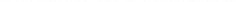 １　支給内容　※代理返済を含む　※１　支給名目欄は、○○手当、代理返済などと記載してください。　　２　代理返済の場合は、「支給」を「代理返済」と読み替えてください。　　３　年間支給回数・時期欄は、毎月、年２回（６月、１２月）などと記載してください。２　支援計画　　　　　　　　　　　　　　　　　　　　　　　　　　　　　　　　　　　　　　　　　　　　　　　　　　　　　　　　(単位：円)　※１　補助金は、手当等の年間支給予定額の１／２　ただし、支援対象者の奨学金年間返済額の１／３又は６万円のいずれか低い額（千円未満の端数が生じる場合は切り捨て）が県補助額の上限２　行が足りない場合は追加すること番号氏名奨学生番号生年月日（西暦）住　所採用年月日(年度末時点年数)配　属　先配　属　先申請年度の奨学金返還予定額手当等の年間支給予定額補助金申請額番号氏名奨学生番号生年月日（西暦）住　所採用年月日(年度末時点年数)名　称所在市町村申請年度の奨学金返還予定額手当等の年間支給予定額補助金申請額1-　-年　月　日（年齢　歳）（　　）2-　-年　月　日（年齢　歳）（　　）合　　　　計合　　　　計合　　　　計合　　　　計合　　　　計合　　　　計合　　　　計合　　　　計